Вариант 1Часть 1    Fopoд   Артёмовский   имеет   географические    координаты    57° 22’    с. ш. 61° 52'в. д. Определите, на  территории  какого  субъекта  Федерации находится этот город.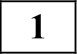 Ответ:   	    На метеостанциях 1, 2 и 3, расположенных на склоне горы, одновременно проводятся измерения температуры воздуха. В таблице показаны результаты этих измерений. Расположите эти метеостанции в порядке увеличения их высоты   над  уровнем   моря  (от  наименьшей   к  наибольшей).   Запишите   в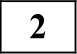 таблицу получившуюся  последовательность цифрОтвет:	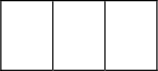     Что из перечисленного является примерами нерационального природопользования? Запишите все цифры, под которыми они указаны.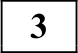 использование отходов пищевой промышленности для получения биотопливаочистка полей от валуновпроведение  лесозаготовительных работ по берегам рекосушение болот в верховьях рек Ответ:   	    Прочитайте приведённый ниже текст, в котором пропущен ряд слов.  Выберите из предлагаемого списка слова, которые необходимо вставить на место пропусков.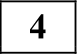 ИСЛАНДИЛИсландия	остров       в      Атлантическом       океане     у      Северного полярного		(А).   Почти   вся   территория  острова  представляет собой вулканическое плато, сложенное туфами и лавовыми покровами, образовавшимися  в  результате	(Б),   с которым  связано наличие  на  территории  острова   термальных   вод  и  горячих источников 	 (В). Последние  были  впервые  изучены  здесь  и получили своё название от самого крупного  фонтанирующего  горячего  источника Исландии.Выбирайте последовательно одно слово за другим, мысленно вставляя на места пропусков слова (словосочетания) из списка  в  нужной  форме. Обратите внимание на то, что слов в списке больше, чем  Вам  потребуется для заполнения пропусков. Каждое слово (словосочетание) может быть использовано только один раз.СпИСОЕСЛОВ:l ) вулканизм	3) фьорд	5) круг2) карст	4) гейзер	6) тропикВ данной ниже таблице приведены буквы, обозначающие  пропущенные слова (словосочетания). Запишите в таблицу под каждой буквой номер выбранного  Вами слова (словосочетания).А    Б   В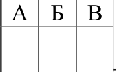 Ответ:    Расположите	перечисленные	ниже	города	в	порядке	увеличения среднегодового   количества    атмосферных    осадков,    выпадающих    в них,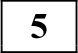 начиная  с   города   с  самым   маленьким   количеством   осадков.   Запишите в таблицу получившуюся  последовательность цифр.ТулаАстраханьСочиОтвет: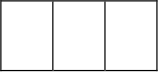     Расположите	перечисленные	параллели	в	порядке	увеличения продолжительности   дня    I   января,   начиная   с   параллели   с наименьшей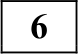 продолжительностью	дня.	Запишите	в	таблицу	получившуюся последовательность цифр.1) 40° с. ш.Ответ: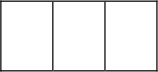 2) 15° с. ш.3) 15° ю. ш.    Остановите  соответствие   между   заливом   и  его  обозначением   на  карте:  к каждому элементу первого столбца подберите соответствующий элемент из второго столбца. Запишите в таблицу выбранные цифры под соответствующими буквами.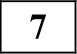 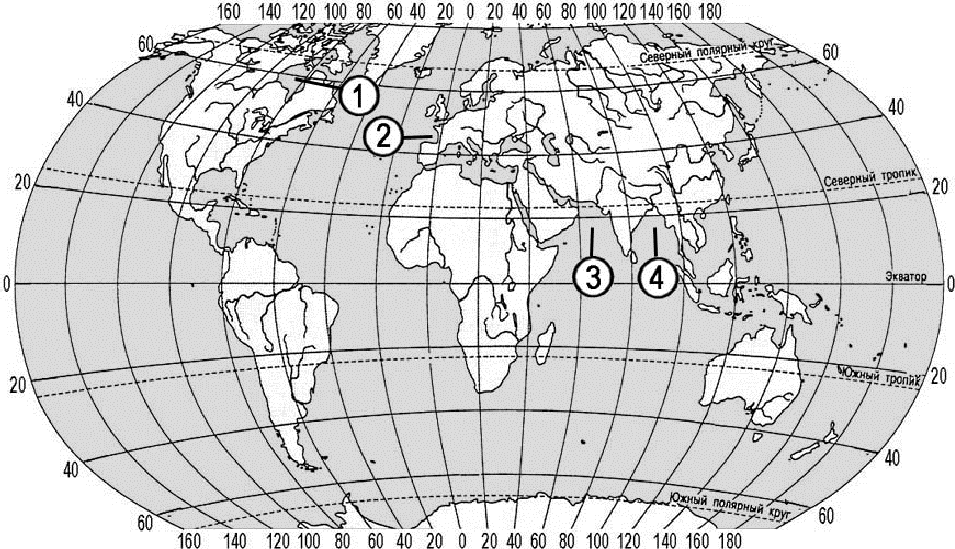 Ответ: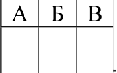     Расположите перечисленные страны в порядке возрастания в них показателя доли лиц младше 15 лет в общей  численности  населения,  начиная со страны с наименьшим значением этого показателя. Запишите в  таблицу получившуюся  последовательность цифр.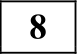 1) Бразилия	2) Португалия Ответ: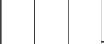 3) Эфиопия    Какие три из перечисленных регионов России имеют наибольшую среднюю плотность населения?  Запишите в таблицу цифры, под которыми указаны эти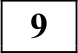 территории.Архангельская областьТверская областьРеспублика  Марий ЭлКурская областьМурманская областьМагаданская область Ответ: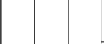     Остановите соответствие между страной и диаграммой, отражающей распределение её экономически  активного  населения  по  секторам экономики: к каждой позиции, данной в первом столбце, подберите соответствующую   позицию    из   второго    столбца.    Запишите    в  таблицу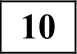 выбранные  цифры под соответствующими буквами.Щ	промышленность	сельское хозяйство	сфера услугCTPAHA	РАСПРЕДЕЛЕНИЕ ЭКОНОМИЧЕСКИ АКТИВНОГО HACEЛEHIUIА) Египет	1)Б)  Лаос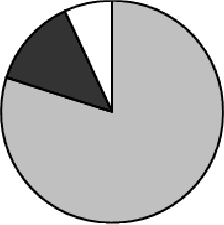 В) Франция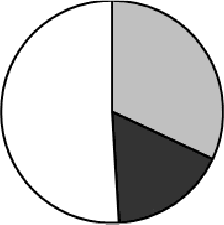 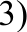 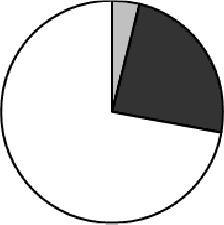 Ответ: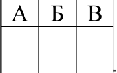 А    Б   В    Какие из утверждений об Индии верны? Запишите все цифры, под которыми они указаны.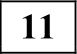 Индия по форме правления является республикой.Страна является самой крупной в Азии по численности населения.В общей численности населения Индии преобладает сельское  население.Индия обладает значительными запасами каменного угля и железных руд. Ответ:   	    Какие три из перечисленных городов России  имеют  наибольшую численность населения? Запишите в таблицу цифры, под которыми указаны эти города.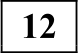 АрхангельскМурманскПермь Ответ: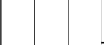 АстраханьОмскЧелябинск    В каких трёх из перечисленных городов работают крупные металлургические комбинаты? Запишите в таблицу цифры, под которыми они указаны.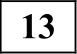 Сыктывкар	4)  НовокузнецкЛипецк	5)  ОмскБелгород	6)  ЧелябинскОтвет:	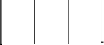 10    Какие из утверждений о Европейском Севере России верны? Запишите все цифры, под которыми  они указаны.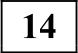 На территории Европейского Севера имеется крупная атомная электростанция.Европейский Север  входит в число лидеров  по производству  целлюлозы и бумаги.В общей численности населения Европейского Севера преобладает сельское население.Большую часть территории Европейского Севера занимает  природная зона арктических пустынь.Ответ:   	   В каких из высказываний содержится информация о международной экономической интеграции? Запишите все цифры, под которыми они указаны.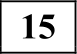 В создающейся организации Транстихоокеанского партнёрства (TTП) предполагается  обеспечить   высокий   уровень   согласования   вопросов  в сфере  сельскохозяйственного производства.Продолжается процесс формирования и развития единого мирового экономического и информационного пространства, обеспечивающий ускорение оборачиваемости капитала и внедрения  новых идей.В период с 2000 по 2010 г. в развитые страны из  развивающихся  ежегодно переселялись  в среднем по 2,6 млн человек.На  мировой  рынок   поступает   до  20 %  производимого   в  мире  зерна, в основном пшеницы  и кукурузы.Ответ:   	Какие из следующих выводов о тенденциях изменения объёмов промышленного производства, сделанные на основе анализа данных приведённой ниже таблицы, верны? Запишите цифры, под которыми они указаны.Динамика объёмов промышленного производства (в % к предыдущему году)В Ивановской области в период с 2011 по 2013 г. ежегодно происходило уменьшение объёмов промышленного производства.В Самарской области в период с 2011 по 2013 г. ежегодно происходило увеличение объёмов промышленного производства.В Калужской области в период с 2011 по 2013 г. ежегодно происходило уменьшение объёмов промышленного производства.В Курской области в период с 2011 по 2013 г. ежегодно происходило увеличение объёмов промышленного производства.Ответ:   	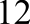     С помощью карты сравпите средние максимальные температуры воздуха января в точках, обозначенных на карте цифрами 1, 2, 3. Расположите эти точки в порядке повышения температуры. Запишите  в  таблицу получившуюся  последовательность цифр.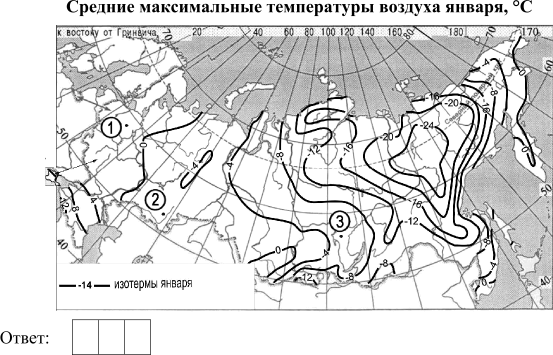 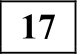     Остановите соответствие между страной и её столицей: к каждому элементу первого  столбца  подберите  соответствующий  элемент  второго.  Запишите в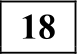 таблицу выбранные цифры под соответствующими буквами.CTPAHA	СТОЛИЦАА) Аргентина Б)  ЛивияВ)  ВенесуэлаА     Б   В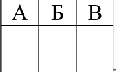 Буэнос-АйресКаракасТриполиАнкараОтвет: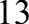 Какие три иЗ  перечисленных  стран  являются  крупными  производителями и экспортёрами нефти? Запишите в таблицу цифры, под которыми эти страны указаны.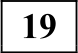 ИталияНигерияВенесуэла Ответ: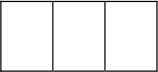 ПортугалияИракЯпония    В соответствии с Законом о возврате к зимнему времени с 26 октября 2014 г. на территории  страны установлено  11 часовых зон (см. карту). Исходным при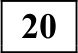 исчислении  местного времени часовых  зон служит московское  врем—я II часовой зоны.время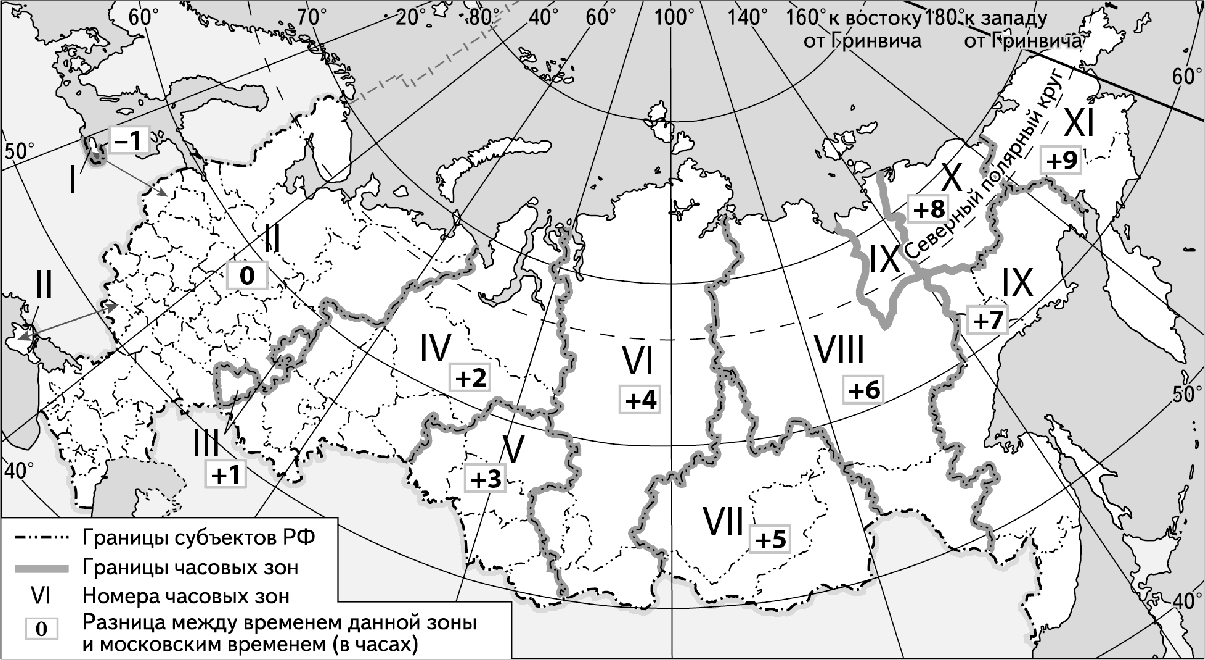 Самолёт  вылетел  из  Красноярска   (VI   часовая   зона)   во   Владивосток  (IX часовая зона) в 10 часов по местному времени Красноярска. Расчётное время полёта составляет 4 часа. Сколько времени будет во Владивостоке, когда самолёт приземлится?  Ответ запишите в виде числа.Ответ:   	    Используя данные графика, определите показатель миграционного прироста населения в России в 2010 г. Ответ запишите цифрами.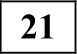 MeЖД/Hd  ОДНdЯ МИГ  dЦИЯ В РОССИИ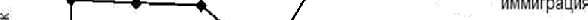 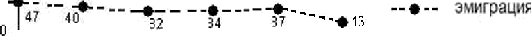 2007  2008  2009 2010 20ІІ	2012Ответ: 	тыс. человек.    Используя данные из приведённой ниже таблицы, сравните ресурсообеспеченность   стран    природным    газом.    Расположите    страны в порядке  возрастания  в них  показателя  ресурсообеспеченности,  начиная со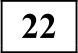 страны с наименьшим значением этого показателя. Запишите в таблицу получившуюся  последовательность цифр.Ответ:	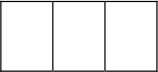     Расположите    перечисленные     периоды    геологической    истории    Земли в хронологическом порядке, начиная с самого раннего. Запишите в таблицу получившуюся  последовательность цифр.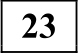 юрскийдевопскийкаменноугольный Ответ: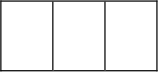     Определите страну по её краткому описанию.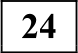 Эта    страна    является    членом    EC.    Особенностью    её   географическогоположения является наличие выхода  к Балтийскому  морю. Страна  граничит с Россией, по форме правления является республикой. Главные природные богатства страны лесные ресурсы, а также железные руды и руды цветных металлов. Страна экспортирует продукцию лесной и целлюлозно-бумажной промышленности, металлургии, высокотехнологичную машиностроительную продукцию.Ответ:   	    Определите регион России по его краткому описанию.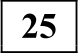 Эта   область    граничит    с   двумя   европейскими    странами,   имеет  выходк Балтийскому морю. По её  территории  проходят  крупные  экспортные нефте- и газопроводы. В области хорошо развиты машиностроение, химическая  промышленность, работает крупная атомная электростанция.Ответ: 	область. Задания выполняются  с использованием приведённой ниже картъі.	Масштаб	1: 10 000В 1 сМ 100 м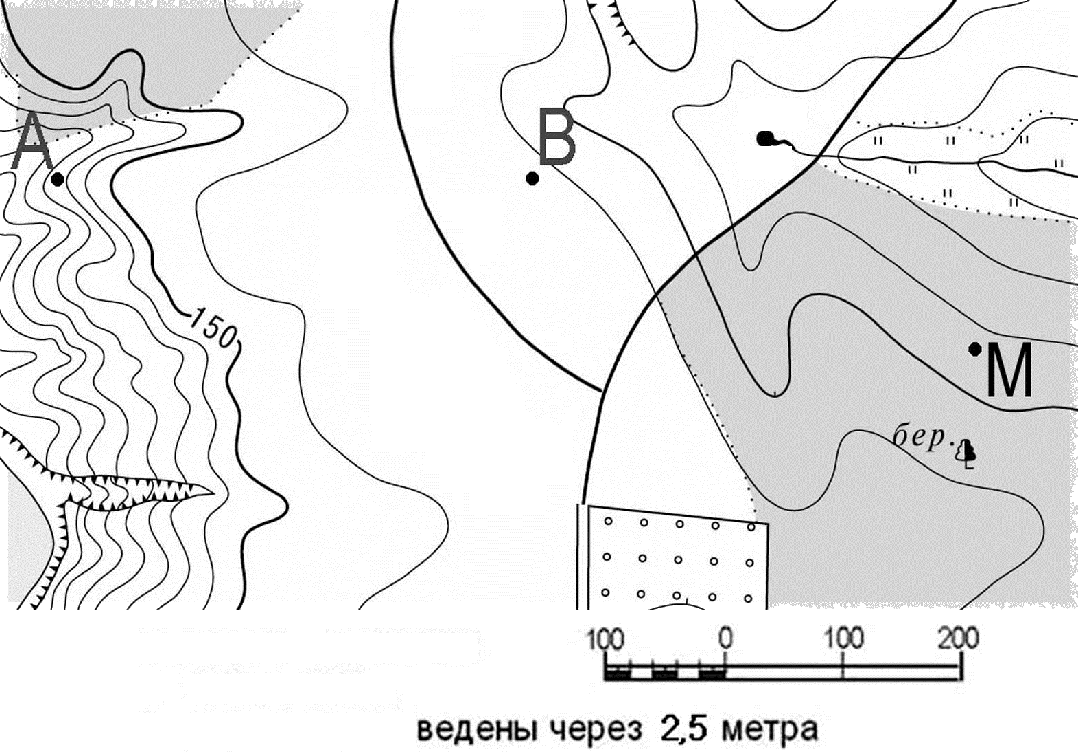 Горизонтали про    Определите по карте расстояние на местности по прямой от точки М до родника. Полученный результат округлите до десятков метров. Ответ запишите цифрами.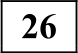 Ответ:   	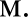     Определите  азимут от точки М па родник. Ответ запишите цифрами.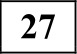 Ответ: 	градусов.Частъ 2    Постройте профиль рельефа местности по линии A—B. Для этого перенесите основу для построения профиля на бланк ответов, используя горизонтальный масштаб—   в  1  см  50  м  и  вертикальный  масштаб—   в  1  см  5  м.  Скажите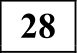 на профиле знаком «Х» положение просёлочной дороги.155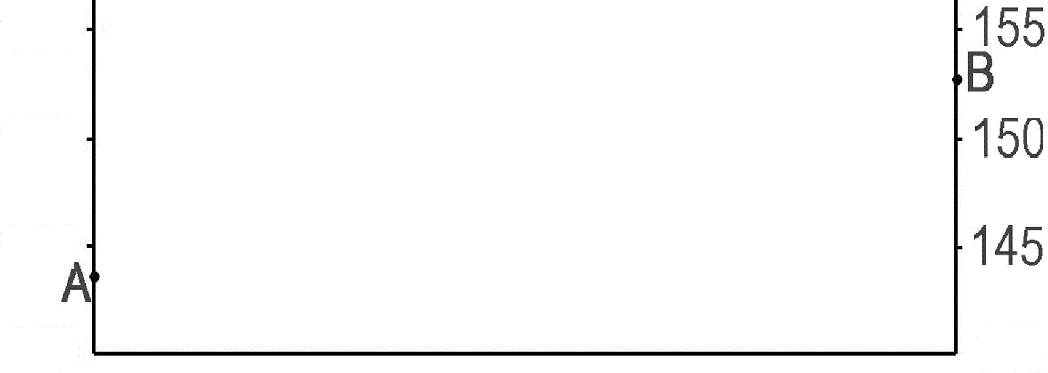 150145140	140    Леса — одно из главных богатств России, и продукция лесной промышленности является  одной из важных  статей  экспорта  страны. Задачи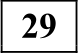 реструктуризации экономики России требуют увеличения глубины переработки    продукции,    поставляемой     на    мировой    рынок,    поэтому в настоящее время в главных лесных регионах страны планируют реконструкцию       существующих       целлюлозно-бумажных       комбинатов и выбирают места на пересечении водных и сухопутных транспортных путей для строительства новых. Одной из причин такого выбора является то, что целлюлозно-бумажное производство водоёмкое.Скажите ещё две причины, объясняющие выбор мест для строительства ЦБК на пересечении водных и сухопутных транспортных путей. Если Вы укажете более двух причин, оцениваться будут только две, указанные  первыми.    В таблице представлены данные, характеризующие изменения демографической     ситуации     Мексики.     ПроаналиЗируйте     эти   данные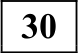 и спрогнозируйте, как к 2025 г. изменится (увеличится или уменьшится) доля лиц пожилого возраста в общей численности населения этой страны. Для обоснования своего ответа приведите два довода. Если Вы приведёте более двух доводов, оцениваться  будут только два, указанные первыми.Некоторые  демографические показатели Мексики    Используя данные таблицы, приведённой ниже, сравните доли населения, занятого в сельском хозяйстве, и доли сельского хозяйства в общих объёмах BBП Израиля  и Ирана. Сделайте  вывод о том, в какой из этих стран сельское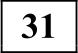 хозяйство играет большую роль в экономике. Для  обоснования  Вашего ответа запишите необходимые числовые данные или вычисления.Социально-экономические показатели развитияИзраиля  и Ирана в 2012 г.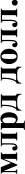     Определите, в  каком  из  пунктов,  обозначенных  буквами  на  карте  России, 1 июля Солнце будет находиться выше всего над горизонтом в 7 часов утра по солнечному времени Гринвичского меридиана. Запишите обоснование Вашего ответа.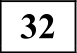 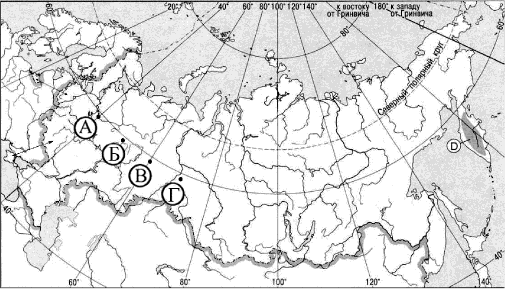 Задания 33, 34 выполняются с использовапием приведённой ниже таблицъі.Числепность  и естественный прирост населения Костромской  области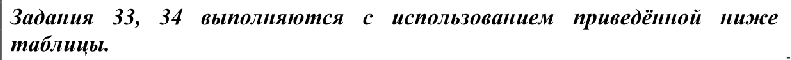     Используя данные таблицы, определите показатель естественного прироста населения (в %о) в 2013 г. для Костромской области. При  расчётах используйте   показатель   среднегодовой   численности   населения. Запишите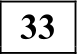 решение задачи. Полученный результат округлите до десятых долей промилле.    На численность населения субъектов Российской Федерации  заметное влияние оказывают как естественное движение населения, так и миграции. Проанализировав данные таблицы, определите величину миграционного прироста   (убыли)   населения   Костромской    области   в   2013 г.  Запишите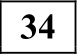 решение задачи.Вариант 2Часть 1    Fopoд Юргамыш имеет географические координаты 55° 23' с. ш. 64° 28' в. д. Определите, на территории какого субъекта Федерации находится  этот город.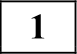 Ответ:   	    На метеостанциях 1, 2 и 3, расположенных на склоне горы, одновременно проводятся измерения температуры воздуха. В таблице показаны результаты этих   измерений.   Расположите   эти   метеостанции   в   порядке  увеличения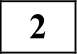 их высоты над уровнем моря (от наименьшей к наибольшей). Запишите в таблицу получившуюся  последовательность цифр.Ответ:	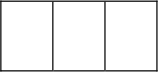     Какие из перечисленных энергетических ресурсов относятся к числу возобновляемых? Запишите все цифры, под которыми они  указаны.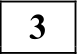 гидроэнергия  рекэнергия ветракаменный  угольприродный  газОтвет:   	20    Прочитайте приведённый ниже текст, в котором пропущен ряд слов (словосочетаний). Выберите иЗ  предлагаемого  списка  слова (словосочетания), которые необходимо  вставить на место пропусков.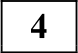 Самая верхняя, самая лёгкая и наиболее подвижная оболочка нашей пла- неты—   это   	(А).  Наибольшее  значение  для  жизни, а   также   происходящих   процессов   на   Земле   имеет   её   нижний   слой — 	(Б), в которой  находится  4/5 всей массы воздуха. Большие объёмы воздуха, обладающие  однородностью  свойств,  называются 	(В). Они  постоянно  перемещаются  и могут долго сохранять  свои свойства  — влажность,  направление  движения,  температуру и т. д., определяя погоду тех мест, куда приходят.Выбирайте последовательно одно слово (словосочетание) за  другим, мысленно  вставляя   на  места  пропусков  слова  (словосочетания)  из  списка в нужной  форме.   Обратите   внимание   на  то,   что   слов  (словосочетаний) в списке больше, чем Вам потребуется для заполнения пропусков. Каждое слово (словосочетание) может быть использовано  только один раз.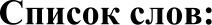 биосферастратосфераатмосфератропосферавоздушная массаклиматический поясВ данной ниже таблице приведены  буквы,  обозначающие  пропущенные слова (словосочетания). Запишите в таблицу под каждой буквой номер выбранного  Вами слова (словосочетания).А    Б   В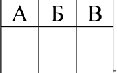 Ответ:    Остановите  соответствие   между   точкой,   обозначенной   на   карте   мира,  и климатическим  поясом,  в котором  она  расположена:  к  каждому элементу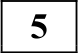 первого столбца подберите соответствующий элемент из второго столбца. Запишите в таблицу выбранные цифры под соответствующими  буквами.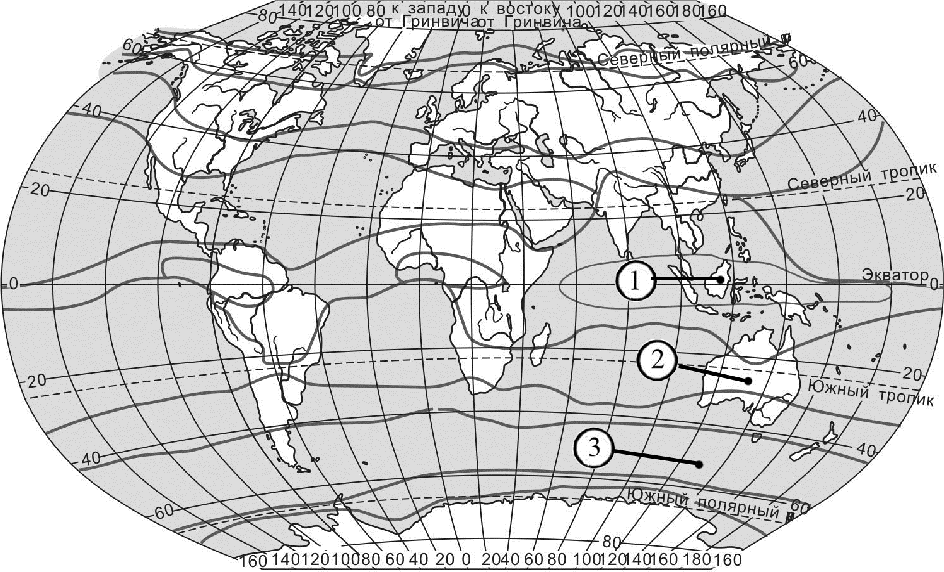 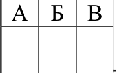 А) 1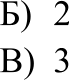 Ответ: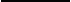 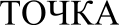 А    Б   ВКЛИМАТИЧЕСКИЙ ПОЯСумеренныйтропическийсубэкваториальныйэкваториальный    Расположите	перечисленные	параллели	в	порядке	увеличения продолжительности    дня    1   мая,    начиная    с    параллели    с наименьшей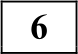 продолжительностью	дня.	Запишите	в	таблицу	получившуюся последовательность цифр.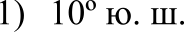 2)   15° с. ш.3)   25° с. ш.Ответ: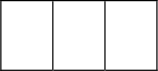 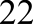 7      Остановите   соответствие   между   заливом   и  его   обозначением   на   карте: к каждому элементу первого столбца подберите соответствующий элемент из второго столбца. Запишите в таблицу выбранные цифры под соответствующими буквами.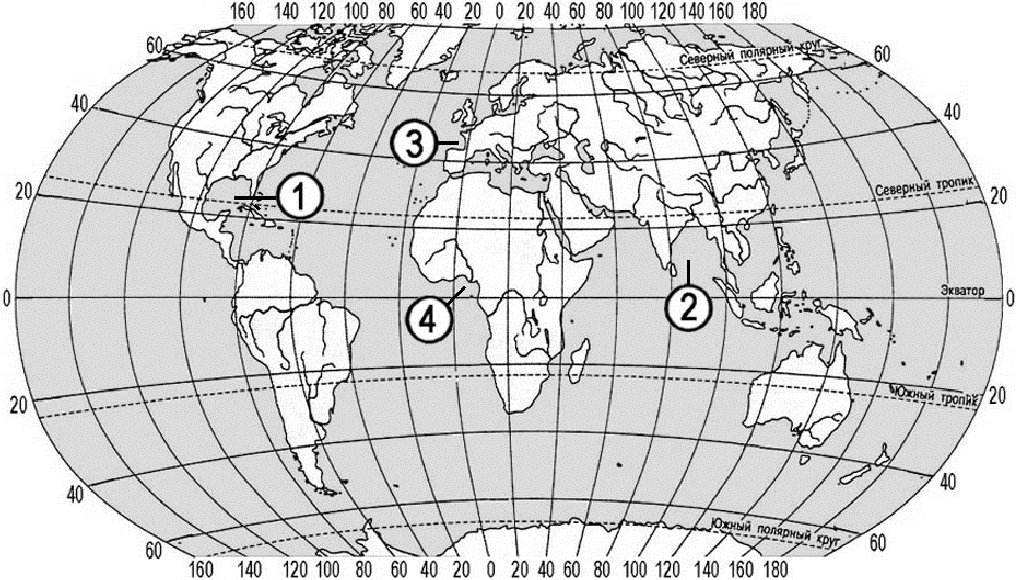 Ответ: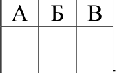     Расположите перечисленные страны в порядке возрастания в них показателя доли лиц младше 15 лет в общей  численности  населения,  начиная со страны с наименьшим значением этого показателя. Запишите в  таблицу получившуюся  последовательность цифр.АргентинаТанзанияИспанияОтвет:	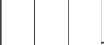     Какие три из перечисленных регионов России имеют наименьшую среднюю плотность населения? Запишите в таблицу цифры, под которыми указаны эти территории.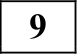 l )  Архангельская областьТульская областьЧувашская РеспубликаМагаданская областьМурманская областьКемеровская область Ответ: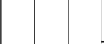     Остановите соответствие между страной и диаграммой, отражающей распределение её экономически  активного  населения  по  секторам экономики: к каждой позиции, данной в первом столбце, подберите соответствующую   позицию    из   второго    столбца.    Запишите    в  таблицу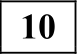 выбранные  цифры под соответствующими буквами.Щ	промышленность	сельское хозяйство	сфера услугCTPAHA	РАСПРЕДЕЛЕНИЕ ЭКОНОМИЧЕСКИ АКТИВНОГО НАСЕЛЕНИЯА) Камбоджа Б) Казахстан В) Франция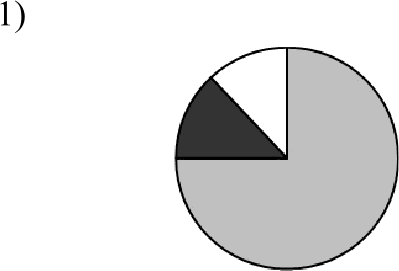 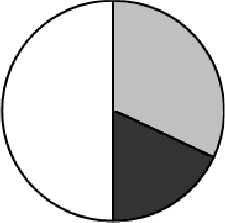 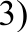 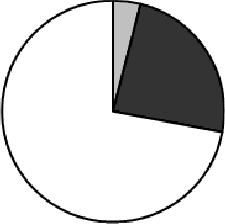 Ответ: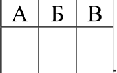 А    Б   В    Какие из утверждений о Канаде верны? Запишите все цифры, под которыми они указаны.В Канаде два официальных  язык—а    французский  и английский.Столица Канады расположена на Тихоокеанском побережье  страны.В общей численности населения Канады преобладает сельское  население.Канада является крупным  производителем нефти и природного газа.Ответ:   	    Какие три из перечисленных городов России  имеют  наибольшую численность населения? Запишите в таблицу цифры, под которыми указаны эти города.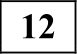 АстраханьЕкатеринбургПермьКраснодарИжевскЧелябинск Ответ:	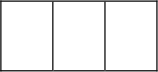     В каких трёх из перечисленных городов работают крупные металлургические комбинаты? Запишите в таблицу цифры, под которыми они указаны.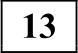 ЧелябинскПетрозаводскКурскЛипецкS)  Череповец6) Брянск Ответ: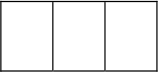    Какие из утверждепий о Центральпой России верны? Запишите цифры, под которыми опи указаны.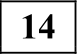 Центральная  Россия не имеет выхода к государственной границе России.Центральная Россия является важным районом производства сахарной свёклы.На территории Центральной  России работают несколько крупных АЭС.На  территории  Центральной  России  разведаны  крупные  запасы  желез-Ответ:   	    В каких из высказываний содержится информация об отраслях международной специализации? Запишите цифры, под которыми  они указаны.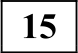 Китай является крупнейшим в мире производителем угля и в то же время ежегодно импортирует большое его количество.Наличие крупных ГЭС, построенных в советский период, позволяет Таджикистану ежегодно производить около миллиопа тонн алюминия, являющегося главной статьёй экспорта страны.В создающейся организации Транстихоокеанского партнёрства (TTП) предполагается  обеспечить   высокий   уровень   согласования   вопросов  в сфере сельскохозяйственного производства.Австралия   относится   к   числу   крупнейших   в   мире   производителей и экспортёров  бокситов и глинозёма.Ответ:   	Какие из следующих выводов о тенденциях изменения объёмов промышленного производства, сделанные на основе анализа данных приведённой ниже таблицы, верны? Запишите цифры, под которыми они указаны.Динамика объёмов промышленного производства(в % к предыдущему году)В Ивановской области в период с 2011 по 2013 г. ежегодно происходило увеличение объёмов промышленного производства.В Липецкой области в период с 2011 по 2013 г. ежегодно происходило увеличение объёмов промышленного производства.В Калужской области в период с 2011 по 2013 г. ежегодно происходило уменьшение объёмов промышленного производства.В Курской области в период с 2011 по 2013 г. ежегодно происходило уменьшение объёмов промышленного производства.Ответ:   	    С помощью карты сравните средние максимальные температуры воздуха января  в точках,  обозначенных  на  карте  цифрами  1, 2,  3. Расположите  эти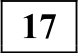 точки	в    порядке	повышения	температуры.	Запишите	в	таблицу получившуюся  последовательность цифр.Средние  максимальные  температуры   воздуха  января, °С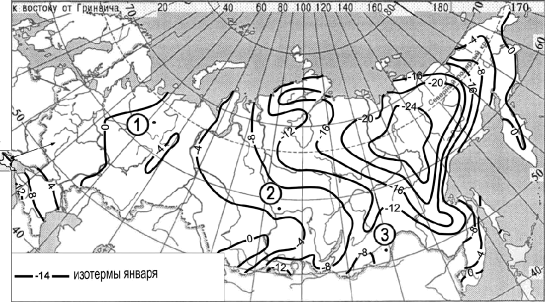 Ответ:	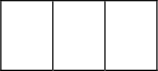     Остановите соответствие между страной и её столицей: к каждому элементу первого столбца подберите соответствующий элемент второго. Запишите в таблицу выбранные цифры под соответствующими буквами.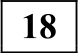 CTPAHA	СТОЛИЦАА) ТурцияБ) Индонезия В) ПакистанА    Б   В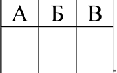 l ) ТриполиДжакартаИсламабадАнкараОтвет:    Какие  три  из  перечисленных  стран  являются  крупными  производителями  и экспортёрами угля? Запишите в таблицу цифры, под которыми эти страны указаны.ФранцияИндонезияШвецияЮАРБразилияРоссияОтвет:	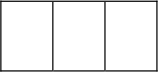      В соответствии с Законом о возврате к зимнему времени с 26 октября 2014 г. на территории страны установлено 11 часовых зон (см. карту). Исходным  при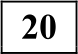 исчислении  местного времени  часовых зои служит московское  врем—я II часовой зопы.время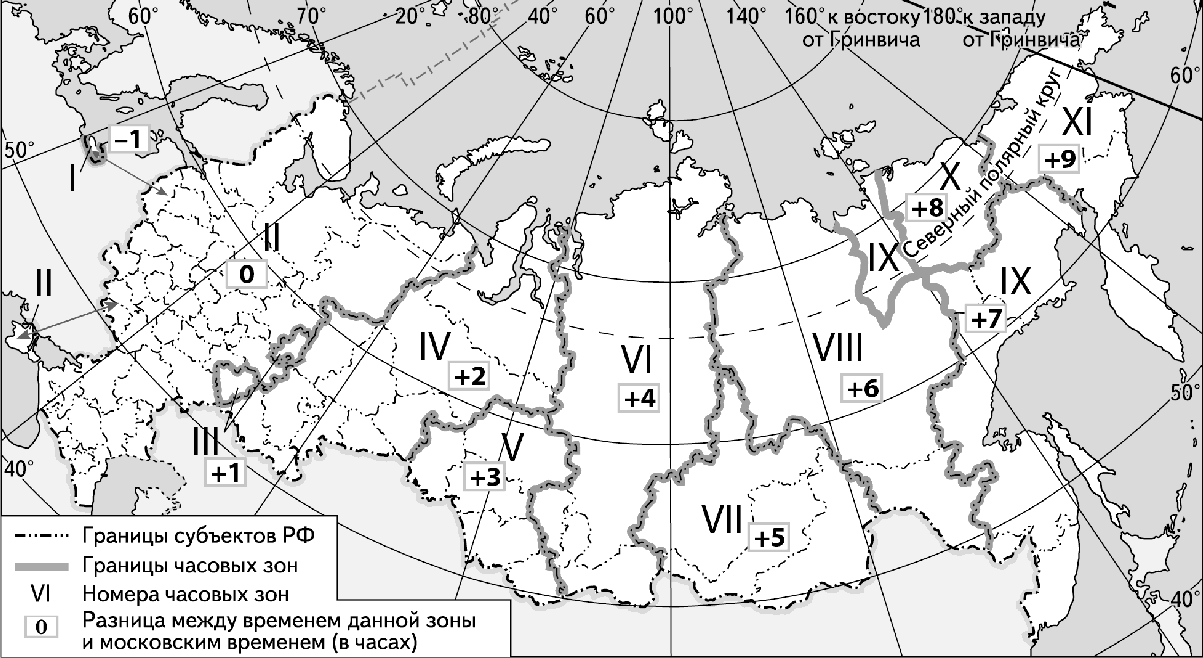 Самолёт вылетел из Новосибирска (V часовая Зона) в Хабаровск (IX часовая зона) в 10 часов по местному времени Новосибирска. Расчётное время полёта составляет 5 часов. Сколько времени будет в Хабаровске, когда самолёт приземлится? Ответ запишите в виде числа.Ответ:   	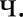 30    Используя данные графика, определите показатель миграционного прироста населения в России в 2012 г. Ответ запишите цифрами.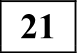 Международная миграция в России5687	283	280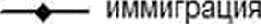 19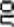 100          --------------.----------------.-.-.-------------_ _	--  в --  эмvіграцvія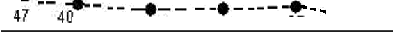 2007	2008	2009   2010	2011	2012Ответ: 	тыс. человек.    Используя данные из приведённой ниже таблицы, сравните ресурсообеспеченность   стран    природным    газом.    Расположите    страны в порядке   возрастания   в  них   показателя   ресурсообеспеченности, начиная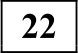 со страны с наименьшим значением этого показателя. Запишите в таблицу получившуюся  последовательность цифр.Ответ:	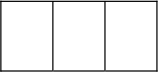    Расположите  перечисленные   периоды   геологической   истории   Земли в хронологическом порядке, начиная с самого раннего. Запишите в таблицу получившуюся последовательность цифр.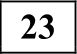 каменноугольныйсилурийскиймеловойОтвет: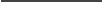     Определите страну по её краткому описанию.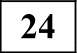 Это островное  государство  по  форме  правления  является  республикой. Еготерритория находится в Атлантическом океане в Западном полушарии. Численность его населения составляет менее миллиона человек. Основные природные ресурсы гидроэнергия рек и геотермальная энергия. Главными статьями экспорта страны является  продукция  рыболовства, рыбопереработки и цветной металлургии.Ответ:   	    Определите регион  России по его краткому описанию.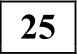 Эта  республика   расположена   в  европейской   части  России.  Она  не имеетвыхода к морю. Часть её территории находится за  полярным  кругом. Коренное население относится к финно-угорской  языковой  группе. Главными отраслями хозяйства являются лесная и целлюлозно-бумажная промышленность, добыча нефти, природного  газа и каменного угля.Ответ:   	Задания 26-28 выполняются с использованием приведённого ниже фрагмента картъі.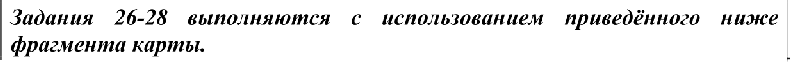 асштао	1: 10 000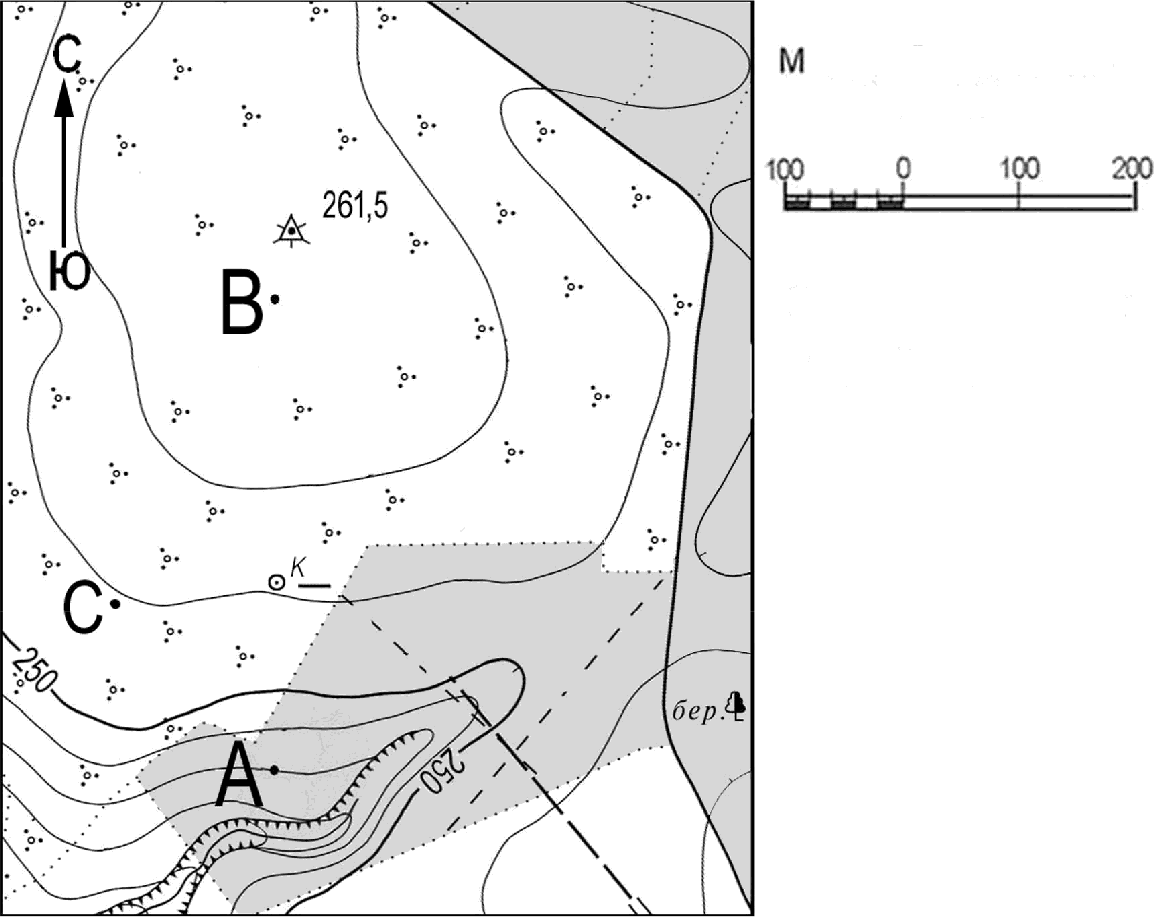 В 1 см 100Горизонтали проведены через 5 метров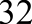     Определите по карте расстояние на местности по прямой от точки А до точки С. Полученный результат округлите до десятков метров. Ответ запишите цифрами.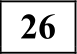 Ответ: 	м.    Определите азимут от точки А на точку С. Ответ запишите цифрами.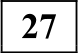 Ответ: 	градусов.Часть 2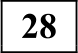 240	240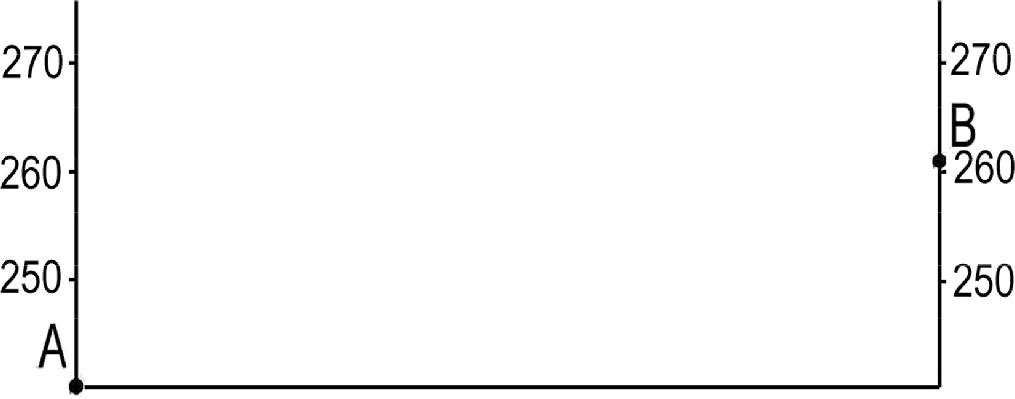 Постройте профиль рельефа местности по линии A—B. Для этого перенесите основу для построения профиля на бланк ответов, используя горизонтальный масштаб — в  1  см  50  м  и  вертикальный  масштаб  — в 1 см 10 м.  Скажите на профиле знаком  «•»положение колодца.    На картосхеме изображён остров, расположенный  в тропических широтах.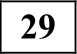 УсловНые  обозНачеНия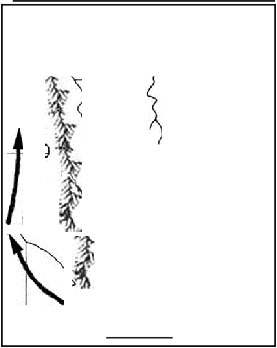 холодные лечения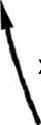 горные хребты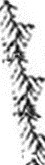 Объясните, почему на западном побережье этого острова выпадает наименьшее количество атмосферных осадков. Скажите две причины.  Если Вы укажете более двух причин, оцениваться будут только две, указанные первыми.    В таблице представлены данные, характеризующие изменения демогра- фической ситуации Бразилии. Проанализируйте эти данные и спрогно- зируйте,  как  к  2025  г.  изменится  (увеличится   или  уменьшится)  доля  лиц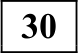 пожилого возраста в общей численности населения этой страны. Для обоснования своего ответа приведите два довода. Если Вы приведёте более двух доводов, оцениваться  будут только два, указанные первыми.Некоторые  демографические показатели Бразилии3 Используя данные таблицы, приведённой ниже, сравните  доли  населения, занятого в сельском хозяйстве, и доли сельского хозяйства в общих объёмах BBП Индонезии и Ирана. Сделайте вывод о том, в какой из этих стран сельское хозяйство играет большую роль в экономике. Для обоснования Вашего ответа запишите необходимые числовые данные или  вычисления.Социально-экономические показатели развитияИндонезии и Ирана в 2012 г.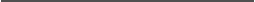 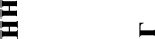 Определите, в каком из пунктов, обозначенных буквами на карте России, 1 июля Солнце будет находиться ниже всего над горизонтом  в 7 часов  утра по солнечному времени Гринвичского меридиана. Запишите обоснование Вашего ответа.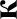 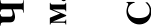 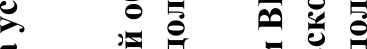 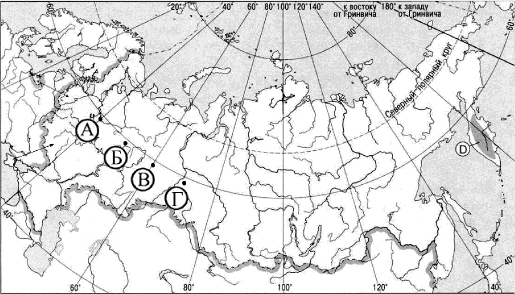 Задания   33,   34   выполняются    с   использованием   приведённой  ниже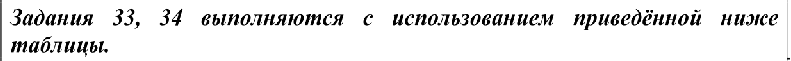 табяицъі.Численность  и естественный  прирост населения  Курской области    Используя данные таблицы, определите показатель естественного прироста населения  (в %о) в 2013  г. для  Курской  области.  При  расчётах используйте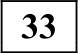 показатель среднегодовой численности населения. Запишите решение задачи. Полученный  результат округлите до десятых долей промилле.    На численность населения субъектов Российской Федерации  заметное влияние оказывают как естественное движение населения, так и миграции. Проанализировав   данные   таблицы,   определите   величину  миграционного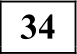 прироста (убыли) населения Курской области в 2013 г. Запишите решение задачи.Метеостанцияt,° С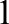 +4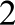 0Регион2011 г.2012 г.2013 г.Ивановская область107,9105,7104,6Самарская область115,6106,0102,8Калужская областьl 33,5125,3110,2Курская область106,5104,6103,3СтранаРазведанные запасыприродного газа, трлн м' (2013 г.)Добыча газа,млрд м’ в год (2013 г.)1) Иран33,81662) Австралия3,7433) США9,3687Демографическиепоказатели1995 г.2005 г.2015 г.2025 г.(прогноз)Численность	населения,млн человек92,584106,576121,737134,829Рождаемость, %о26221916Смертность, %о5556Средняя	продолжитель-ность жизни, лет72747678СтранаЧисленность населения,млн человекСтруктура занятости населения, %Структура занятости населения, %Структура занятости населения, %Общий   объём BBП,Объём BBП, созданный всельском хозяйстве, млрд долл.СтранаЧисленность населения,млн человекСельскоеПромышленностьСферауслугОбщий   объём BBП,Объём BBП, созданный всельском хозяйстве, млрд долл.Израиль7,9218802537,6Иран78,917344913001172012 г.2013 г.2014 г.Численность   постоянногонаселения на 1 января, человек661 764658 925656 389Среднегодовая   численностьнаселения,  человек660 345657 648нет данныхЕстественный  приростнаселения, человек (значение показателя за год)—2107—2218нет данныхМетеостанция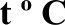 1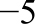 20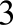 +4ЗАЛИВОБОЗНАЧЕНИЕ  НА KAPTEА) Гвинейский1)  1Б) Бенгальский2) 2В)  Бискайский3) 3А   БВ4) 4Регион2011 г.2012 г.2013 г.Ивановская область107,9105,7104,6Липецкая область110,7111,1107,4Калужская область133,5125,3110,2Курская область106,5104,6103,3СтранаРазведанные запасыприродного  газа, трлн м'(2013 г.)Добыча  газа, млрд м•в год(2013 г.)1) Австралия3,7432) Алжир4,5793) США9,3687Демографическиепоказатели1995 г.2005 г.2015 г.2025 г.(прогноз)Численность	населения,млн человек161,911186,020204,260218,259Рождаемость, %о22181413Смертность, %о6677Средняя	продолжитель-ность жизни, лет68717476_mСтрунСтрунктура за аселениянятости, %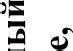 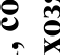 Страна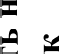 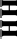 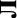 0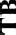 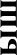 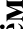 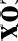 ЮоО zО m зИндонезия241,03913482300322Иран78,917344913001172012 г.2013 г.2014 г.Численность  постоянного населенияна 1 января, человекi  i 21 5631 119 1701 118 915Среднегодовая   численность насе-ления, человекi › 20 3661 119 089нет данныхЕстественный    прирост  населения,человек    (значение    показателя   за—5225—5021нет данных